Information till dig som är arbetsgivare och har medarbetare som vill läsa masterutbildning i Kvalitetsförbättring och ledarskap inom hälsa och välfärd. Masterprogrammet i kvalitetsförbättring och ledarskap inom hälsa och välfärd ges i samverkan mellan Hälsohögskolans (Jönköping University) avdelning för kvalitetsförbättring och ledarskap samt Jönköping Academy for Improvement of Health and Welfare. Avsikten med programmet är att bidra till förbättring av hälsa, vård och omsorg. Masterprogrammet ska öka deltagarnas förmåga att leda och åstadkomma en hållbar förbättring av vård och omsorg som är till bästa möjliga nytta.Utbildningen är en tvåårig (120 hp) masterutbildning som ges under tre år. De två första åren bedrivs undervisningen på halvfart och under det tredje året är det heltidsstudier. Under termin fyra tilldelas varje student en förbättringscoach som följer studenten under planeringen, genomförandet och uppföljningen av det förbättringsarbete som utgör en del av masteruppsatsarbetet. Under det sista året har varje student även en vetenskaplig handledare som stöd i studieupplägg och akademiskt uppsatsskrivande. Utbildningen har som målsättning och intention att verksamheten skall kunna dra nytta av studentens studiearbete, alla uppgifter förankras i praktiken, och helst i den egna verksamheten. Därför är Du som arbetsgivare viktigt för studentens möjlighet att lyckas med att genomföra masterprogrammet inom de angivna tre åren. Studenten behöver ledningens stöd i att få och kunna genomföra klinisk tillämpning av sina teoretiska kunskaper, genomföra förbättringsarbeten och mätningar, och ta del av resultat i exempelvis kvalitetsregister. Under det tredje året då förbättringsarbetet skall genomföras och uppsatsen skrivas i nära samverkan med ordinarie arbete är verksamhetens stöd näst intill en förutsättning, och kan användas som ett led i enhetens verksamhetsutveckling.Studenter som tagit examen från programmet arbetar som verksamhetsutvecklare, chefer och ledare på olika nivåer inom hälso- och välfärdsområdet. Det händer även att studenter går vidare och tar en doktorsexamen som resulterar i en akademisk karriär som också ofta kombineras med kliniskt arbete.BehörighetskravFör att vara behörig att söka till programmet behöver din medarbetare ha: en kandidatexamen eller yrkesexamen om minst 180 hp i en utbildning inom vård, medicin, teknik eller samhälls-/beteendevetenskap inklusive ett examensarbete omfattande 15 hp eller motsvarande.två års arbetslivserfarenhet.För sökande med yrkesexamen omfattande lägst 300 hp kan dispens medges från kravet i examensarbete för antagning om den sökande skrivit minst en vetenskaplig artikel som bedöms motsvara kraven för ett examensarbete på kandidatnivå. Dispens kan även medges sökande till det särskilda urvalet, med yrkesexamen omfattande minst 300 hp, som genomför ett examensarbete på kandidatnivå under studietiden. Särskilt urval till masterprogrammetHälften av utbildningsplatserna reserveras till ett särskilt urval för sökanden som bedöms vara särskilt lämpade för utbildningen. Som grund för urvalet ska den sökande inkomma med styrkt underlag om lämplighet i att genomgå utbildningen. Se blankett: Avsiktsförklaring för särskilt urval.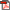 Vill du att din medarbetare ska delta i det särskilda urvalet skall, förutom anmälan till www.antagning.se, även den skriftliga ansökan om särskild urvalsprövning skickas senast den 15 april till:Jönköping University
Antagningsenheten
Box 1026
551 11 JönköpingMed vänliga hälsningarEva-Mari BlomqvistTf avdelningschef på avdelningen för kvalitetsförbättring och ledarskap samt programansvarig för masterprogrammet i kvalitetsförbättring och ledarskap inom hälsa och välfärd